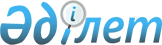 Об утверждении перечня компетентных государственных органов по Договору государств-участников Содружества Независимых Государств о межгосударственном розыске лицУказ Президента Республики Казахстан от 21 октября 2014 года № 932.
      Подлежит опубликованию     
      в Собрании актов Президента    
      и Правительства Республики Казахстан
      В соответствии со статьей 2 Договора государств-участников Содружества Независимых Государств о межгосударственном розыске лиц, ратифицированного Законом Республики Казахстан от 16 октября 2013 года, ПОСТАНОВЛЯЮ:
      1. Утвердить прилагаемый перечень компетентных государственных органов по Договору государств-участников Содружества Независимых Государств о межгосударственном розыске лиц.
      2. Министерству иностранных дел Республики Казахстан уведомить Исполнительный комитет Содружества Независимых Государств об утверждении перечня компетентных государственных органов по Договору государств-участников Содружества Независимых Государств о межгосударственном розыске лиц. 
      3. Настоящий Указ вводится в действие со дня его подписания.  Перечень
компетентных государственных органов по Договору
государств-участников Содружества Независимых Государств
о межгосударственном розыске лиц
      1. Генеральная прокуратура Республики Казахстан 
      2. Комитет национальной безопасности Республики Казахстан 
      3. Агентство Республики Казахстан по противодействию коррупции (Антикоррупционная служба)
      Сноска. Пункт 3 в редакции Указа Президента РК от 22.07.2019 № 74.


      4. Министерство внутренних дел Республики Казахстан 
      5. Министерство обороны Республики Казахстан
      6. Агентство Республики Казахстан по финансовому мониторингу
      Сноска. Пункт 6 - в редакции Указа Президента РК от 20.02.2021 № 515.


					© 2012. РГП на ПХВ «Институт законодательства и правовой информации Республики Казахстан» Министерства юстиции Республики Казахстан
				
Президент
Республики Казахстан
Н.НазарбаевУТВЕРЖДЕН
Указом Президента
Республики Казахстан
от 21 октября 2014 года № 932